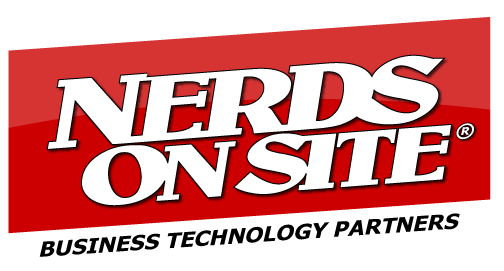 For Immediate Release   CANNABIS “IT” IN A BOX TRADEMARK FILED AS NERDS EXPANDS IN ARIZONASIX NEW FRANCHISES OPEN AS BASE FOR EXPANSION IN ARIZONATORONTO, April 4th, 2019 - Nerds on Site Inc. (the "Company" or “NERDS”) (CSE: NERD) (FSE: 3NS.F) (QTCQB: NOSUF), a mobile IT solutions company servicing the SME marketplace, announces that it has filed its trademark application for its proprietary Cannabis IT in-a-Box solution, and that its Arizona expansion has kicked off with the launch of the first six NERDS ON SITE franchises. “We have had an outpouring of interest in the Cannabis IT in-a-Box solution since we announced it and signed our first client in the last couple of weeks, filing the trademark is a necessary step in the progression of the buildout,” said Mr. Charles Regan, CEO, NERDS on Site. “NERDS expansion in Arizona has begun with six franchises in Scottsdale, Tempe, Gilbert and the West Valley, representing a fantastic base for growth in the region.”NERDS files trademark application for "Cannabis IT in-a-Box" First six NERDS on Site franchises open in Scottsdale, Tempe, Gilbert and the West Valley Each franchisee functions as an independent contractor, but has access to the entire Nerds on Site pool of talent and expertise, including a University of NERDology™ with more than 300 curriculum modules and another 10,000 through a partnership with ITpro.tv.12 new NERDS will be attending New NERD Training - BootUp in May, including 6 in Arizona, 3 in Florida and 3 in Canada“Breakdowns in technology and equipment can cripple any company, but are especially devastating to small firms who often don’t have someone on staff to quickly address them,” said Dave McLurg, NERDS  Arizona area developer and launch leader. “Ninety-nine percent of Arizona businesses are small businesses, and of those, firms employing fewer than 20 employees are growing the fastest. NERDS ON SITE is excited to help Arizona companies round the clock—even functioning as a compact CIO and IT department when needed—so they can stay focused on what they do best and save people time.”**http://inbusinessphx.com/just-in/canadian-based-nerds-on-site-expands-into-arizona-with-6-franchises#.XKJhS6R7mM8For further information please contact: Mr. Charles Regan, CEO of Nerds on SitePlease visit www.investors.nerdsonsite.comCall 1-877-778-2335, or email IR@nerdsonsite.com.About Nerds On Site:Nerds on Site, a company founded in 1995, specializes in providing cost effective, leading edge solutions to Small and Medium sized Enterprise (SME), serving as the complete SME IT solution specialists. Nerds on Site was established in London, Ontario with current annual revenues of approximately $10,000,000. The company services over 12,000 clients per year with a superb 96.5% customer satisfaction rating. NOS’s business model is based on Nerds sub contracts in Canada and a Franchise model for USA expansion. NOS was hand-picked by Apple Inc. in 2016 to become its mobile enterprise partner, pilot project is ongoing.  Neither the Canadian Securities Exchange nor its Regulation Services Provider (as that term is defined in the policies of the Canadian Securities Exchange) accepts responsibility for the adequacy or accuracy of this release.Forward Looking Statements - Certain information set forth in this material may contain forward-looking statements that involve substantial known and unknown risks and uncertainties. All statements other than statements of historical fact are forward-looking statements, including, without limitation, statements regarding future financial position, business strategy, use of proceeds, corporate vision, proposed acquisitions, partnerships, joint-ventures and strategic alliances and co-operations, budgets, cost and plans and objectives of or involving the Company. Such forward-looking information reflects management's current beliefs and is based on information currently available to management. Often, but not always, forward-looking statements can be identified by the use of words such as "plans", "expects", "is expected", "budget", "scheduled", "estimates", "forecasts", "predicts", "intends", "targets", "aims", "anticipates" or "believes" or variations (including negative variations) of such words and phrases or may be identified by statements to the effect that certain actions "may", "could", "should", "would", "might" or "will" be taken, occur or be achieved. A number of known and unknown risks, uncertainties and other factors may cause the actual results or performance to materially differ from any future results or performance expressed or implied by the forward-looking information. These forward-looking statements are subject to numerous risks and uncertainties, certain of which are beyond the control of the Company including, but not limited to, the impact of general economic conditions, industry conditions and dependence upon regulatory approvals. Readers are cautioned that the assumptions used in the preparation of such information, although considered reasonable at the time of preparation, may prove to be imprecise and, as such, undue reliance should not be placed on forward-looking statements. The Company does not assume any obligation to update or revise its forward-looking statements, whether as a result of new information, future events, or otherwise, except as required by securities laws.